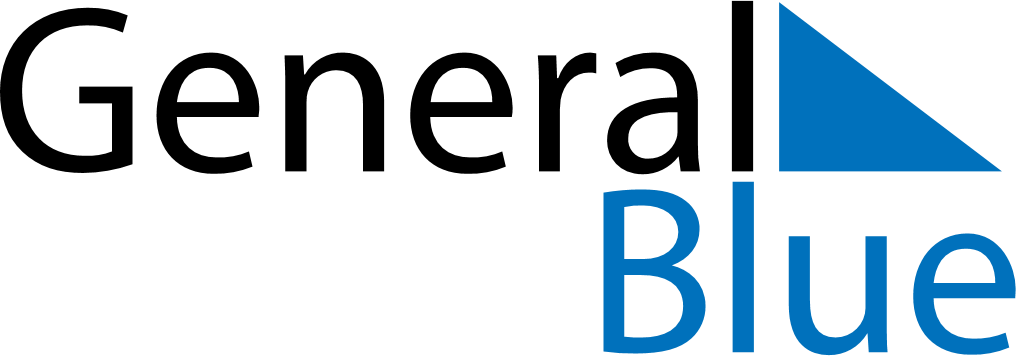 December 2029December 2029December 2029December 2029FinlandFinlandFinlandMondayTuesdayWednesdayThursdayFridaySaturdaySaturdaySunday11234567889Independence Day101112131415151617181920212222232425262728292930Christmas EveChristmas DayBoxing Day31New Year’s Eve